PLAINE COMMUNALE 2019-  COMMUNE DE TINTIGNYLieux : école communale de Tintigny Rue de France, 18Horaires : 9h-16h Garderies : 7h30 le matin et jusque 18h le soir 0.75€/hPrix : 55 €Renseignements et/ou inscriptions uniquement à : stephanie.denardin@tintigny.be ou 063/440229 Ou www.extrascolaire-tintigny.bePour les enfants de  3 à 5 ans, 6 à 9 ans et de 10 à 12 ansPrévoir un casse-croûte pour le midi et les collations Les inscriptions sont acceptées sous réserve de places disponibles.Les plaines communales sont destinées uniquement aux enfants répondant au moins à l'une des conditions suivantes:- au moins l'un des parents, grands-parents ou le tuteur légal est domicilié sur le territoire de la commune de Tintigny- l'enfant est scolarisé dans une des écoles de l'entité de Tintigny- au moins un des deux parents est membre du personnel communal.Dates : Du 1 au 5 juillet :Le mercredi 3/7 : participation à la journée organisée par la Province à Houtopia «  l’univers des sens » pour les 6-12ans Du 08 au 12 juilletDu 5 au 09 aoutDu 12 au 16 aout (pas le 15/8) :Prix : 50€ Du 19 au 23 aoutDurant les cinq semaines, les animatrices proposent des activités variées (bricolages, jeux, sports, balades en forêts sur les chemins balisés…)Je soussignée : ………………………………………………………………………………………………………..Inscris mon/mes enfant(s) : Nom : Prénom :Age : Nom : Prénom :Age : en cas d’urgence : …………………………………………………………..Allergies :…………………………………………………………………………. Du 1er au 5/7 : Du 8 au 12/7 :Du 5 au 09/8 :Du 12 au 16/8 :Du 19 au 23/8:Coupon réponse à remettre avant le 10 juin 2019 Signature : 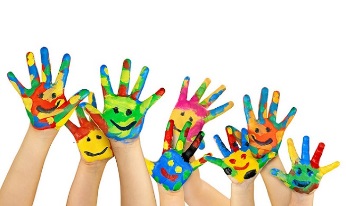 